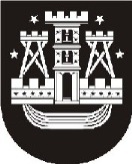 KLAIPĖDOS MIESTO SAVIVALDYBĖS ADMINISTRACIJOS DIREKTORIUSĮSAKYMASDĖL grupės VEIKLOS SUSTABDYMO KLaIPĖDOS LOPŠELYJE-DARŽELYJE „lINELIS“2021-09-13 Nr. AD1-1064KlaipėdaVadovaudamasis Lietuvos Respublikos vietos savivaldos įstatymo 29 straipsnio 8 dalies 2 punktu, Lietuvos Respublikos sveikatos apsaugos ministro – valstybės lygio ekstremaliosios situacijos valstybės operacijų vadovo 2020 m. lapkričio 6 d. sprendimo Nr. V-2543 „Dėl ikimokyklinio ir priešmokyklinio ugdymo organizavimo būtinų sąlygų“ 4.2 papunkčiu, Atlyginimo už maitinimo paslaugą Klaipėdos miesto savivaldybės švietimo įstaigose, įgyvendinančiose ikimokyklinio ar priešmokyklinio ugdymo programas, nustatymo tvarkos aprašo, patvirtinto Klaipėdos miesto savivaldybės tarybos 2021 m. liepos 22 d. sprendimu Nr. T2-172 „Dėl Atlyginimo už maitinimo paslaugą Klaipėdos miesto savivaldybės švietimo įstaigose, įgyvendinančiose ikimokyklinio ar priešmokyklinio ugdymo programas, nustatymo tvarkos aprašo patvirtinimo,  atlyginimo dydžio ir jo perskaičiavimo metodikos nustatymo“, 14.2 papunkčiu ir atsižvelgdamas į Klaipėdos lopšelio-darželio „Linelis“ laikinai einančios direktorės pareigas Viktės Radavičiūtės 2021 m. rugsėjo 9 d. raštą Nr. (2.4.) SI-52 „Dėl ugdymo ir vaikų priežiūros proceso sustabdymo Klaipėdos lopšelio-darželio „Linelis“ ikimokyklinio ugdymo grupėje „Saulutė“:1. Stabdau Klaipėdos lopšelio-darželio „Linelis“ grupės „Saulutė“ veiklą dėl to, kad  asmenys, turėję sąlytį su sergančiu COVID-19 asmeniu, privalo izoliuotis nuo 2021 m. rugsėjo 9 d. iki 2021 m. rugsėjo 15 d., nemokant šios grupės ugdytinių tėvams atlyginimo už maitinimo paslaugą minėtu laikotarpiu.2. Pavedu Viktei Radavičiūtei, laikinai einančiai Klaipėdos lopšelio-darželio „Linelis“ direktorės pareigas, su šiuo įsakymu supažindinti šios grupės darbuotojus ir vaikų tėvus (globėjus, rūpintojus) bei atlikti kitus veiksmus, susijusius su grupės veiklos sustabdymu, Lietuvos Respublikos darbo kodekso ir kitų teisės aktų nustatyta tvarka.Savivaldybės administracijos direktoriusGintaras Neniškis